ΘΕΜΑ: Πρόσκληση εκδήλωσης ενδιαφέροντος για τη διοργάνωση ημερήσιας εκδρομής στα Ιωάννινα. Το  1ο Γυμνάσιο Κέρκυρας ενδιαφέρεται να λάβει κλειστές προσφορές μέχρι την Δευτέρα 23 Απριλίου 2018 και  ώρα 12.00, σύμφωνα με την Υ.Α. 33120/ΓΔ4/28-02-2017 (Φ.Ε.Κ. 681, τ. Β΄, 06-03-2017) για την παρακάτω ημερήσια  εκδρομή -μετακίνηση:Αναχώρηση:				Παρασκευή, 4-5-2018, πρωίΕπιστροφή:	Παρασκευή, 4-5-2018, βράδυΑριθμός μαθητών:			46 Αριθμός συνοδών καθηγητών:   	5Μεταφορικό μέσο:	Λεωφορεία τελευταίας τεχνολογίας- φέρυ μπωτΠρόγραμμα:Επίσκεψη στην Αρχαία ΔωδώνηΠεριήγηση στο κάστρο των ΙωαννίνωνΕπίσκεψη στο νησίΠαρακαλούνται τα ενδιαφερόμενα ταξιδιωτικά γραφεία στις προσφορές τους να περιλαμβάνουν:Την τελική τιμή της οργανωμένης εκδρομής [συμπερ. ΦΠΑ]Την επιβάρυνση ανά μαθητή [συμπερ. ΦΠΑ]Υπεύθυνη δήλωση ότι διαθέτουν ειδικό σήμα λειτουργίας [βεβαίωση συνδρομής νόμιμων προϋποθέσεων λειτουργίας τουριστικού / ταξιδιωτικού γραφείου], το οποίο βρίσκεται σε ισχύ. Απαραίτητη εκτός από την υπεύθυνη δήλωση και επικυρωμένη η βεβαίωση συνδρομής νόμιμων προϋποθέσεων λειτουργίας τουριστικού / ταξιδιωτικού γραφείου Την υποχρεωτική ασφάλιση ευθύνης διοργανωτή Ασφάλιση που καλύπτει τα έξοδα σε περίπτωση ατυχήματος ή ασθένειαςΑντίγραφο άδειας λεωφορείου και διπλώματος οδηγού λεωφορείου, τηλέφωνο οδηγού, δελτίο ΚΤΕΟ, ασφαλιστήριο λεωφορείου σε ισχύ.Σημειώνεται ότι οι προσφορές πρέπει να κατατίθενται στο σχολείο σε κλειστό φάκελο με επισυναπτόμενα τα απαραίτητα δικαιολογητικά σε πρωτότυπη μορφή, και όχι με τηλεομοιοτυπία ή μέσω ηλεκτρονικού ταχυδρομείου.Ως καταληκτική ημερομηνία κατάθεσης των προσφορών ορίζεται η Δευτέρα 23 Απριλίου 2018 και  ώρα 12.00.  Οι προσφορές κατατίθενται σε κλειστούς σφραγισμένους φακέλους στα γραφεία του 1ου Γυμνασίου Κέρκυρας .						Η Διευθύντρια					           Παρασκευή Κουρή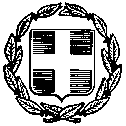 ΕΛΛΗΝΙΚΗ ΔΗΜΟΚΡΑΤΙΑΥΠΟΥΡΓΕΙΟ ΠΑΙΔΕΙΑΣΚΑΙ ΘΡΗΣΚΕΥΜΑΤΩΝ-----ΠΕΡΙΦΕΡΕΙΑΚΗ Δ/ΝΣΗ Π. & Δ. ΕΚΠ/ΣΗΣΙΟΝΙΩΝ ΝΗΣΩΝΔ/ΝΣΗ Β/ΘΜΙΑΣ ΕΚΠ/ΣΗΣ Ν.ΚΕΡΚΥΡΑΣΚέρκυρα, 18 Απριλίου 2018-----Αρ. Πρωτ. 1251o ΓΥΜΝΑΣΙΟ ΚΕΡΚΥΡΑΣΤαχ. Δ/νση: Ριζοσπαστών Βουλευτών Ιονίου Βουλής 6Κέρκυρα, Τ.Κ. 49100Πληροφορίες :Τηλέφωνο    : 26610-39982        Fax                 : 26610-80446e-mail: mail@1gym-kerkyr.ker.sch.grΠΡΟΣ:Δ/ΝΣΗ Β/ΘΜΙΑΣ ΕΚ/ΣΗΣ ΚΕΡΚΥΡΑΣ